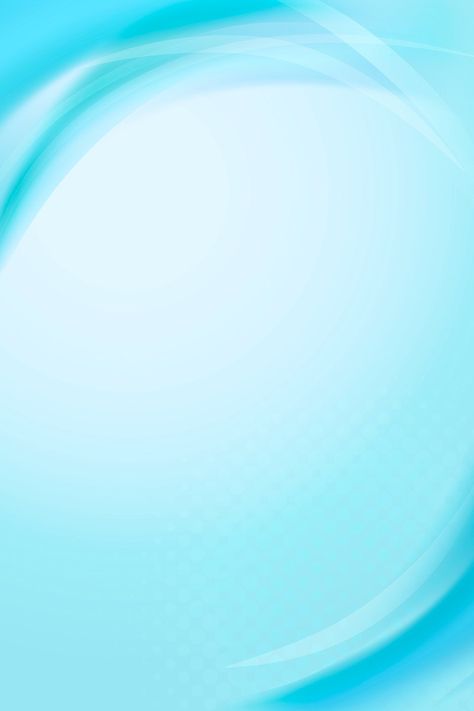 Картотека дидактических игр с использованием метода инфографики.Составитель: воспитатель МБДОУм №16города НевинномысскаРоманова В.В.Дидактическая игра для детей второй младшей группы (3-4 года) на внимание. «Закрась круги» Методика проведени игры: Педагог  предлагает рассмотреть игровое поле, на котором изображены животные с цветовым  кругом. Необходимо закрасить круг в соответствии  с образцом.Материал:  набор картинок.Дидактическая игра для детей второй младшей группы (3-4 года) на внимание.«Раскрасим пирамидку»Методика проведения игры:Материал: набор предметных  картинок. 1 вариант: Описание игры.: Педагог рассматривает с детьми изображение на картинке. Затем предлагает найти одинаковые пирамидки, отметить стрелками или линиями пары,  раскрасить их по образцу.2 вариант: Описание игры: Педагог рассматривает с детьми  изображение на картинке. Затем предлагает найти одинаковые пирамидки, отметить стрелками или линиями пары. Педагог  отмечает время выполнения инструкции. Дидактическая игра для детей второй младшей группы (3-4 года) на внимание«Закрась по образцу»Методика проведения игры:Педагог  предлагает рассмотреть игровое поле, на котором изображены геометрические фигуры разных цветов. Необходимо раскрасить фигуры в соответствии  с таблицей.Материал: набор предметных картинок.Дидактическая игра для детей второй младшей группы (3-4 года) на внимание.«Каждой рыбке свой цвет»Методика проведения игры:Педагог  предлагает рассмотреть игровое поле, на котором изображены рыбки с цветовым  кругом. Необходимо закрасить круг в соответствии  с таблицей.Материал: набор предметных картинок.Дидактическая игра для детей второй младшей группы (3-4 года).« Что я знаю о себе»Методика проведения игры:Педагог предлагает детям игровую ситуацию помочь Диме вспомнить части тела человека. Из набора представленных картинок дети размещают карточки с изображением частей тела человека называя их в пустые ячейки.Материал : набор представленных картинок.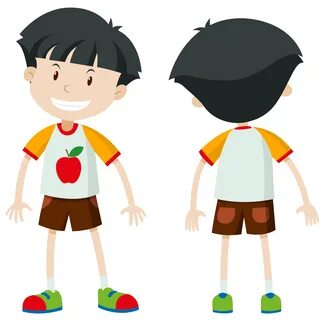 Дидактическая игра для детей второй младшей группы (3-4 года) на закрпеление лексической темы. «Оденемся теплее»Методика проведения игры:Педагог рассматривает с детьми картинки уточняет какое время  года, когда надевают такую одежду.Игровая ситуация: Миша собирается на прогулку.Игровое задание: разложи в правильной последовательности одежду. Материал: набор предметных картинок.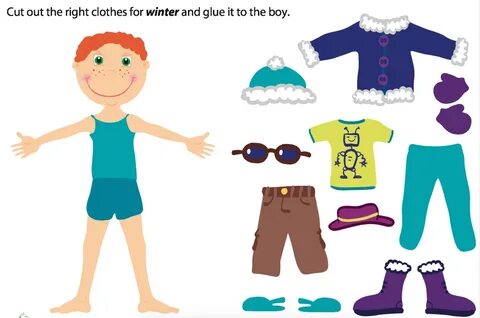 Дидактическая игра для детей второй младшей группы (3-4 года) на внимание. « Ориентировка на листе»Материал: набор предметных картинокПедагог предлагает рассмотреть игровое поле лист. Рассматривая с детьми направление стрелок, предлагает закончить картинку в соответствии с образцом.Дидактическая игра для детей второй младшей группы (3-4 года).«Соберем  овощи»Методика проведения игры:Педагог предлагает рассмотреть картинки и разложить в правильном порядке по образцу. Гриб в большом ящике, гриб в корзине, гриб в маленьком ящике, гриб в лукошке и т.д.Материал: набор предметных картинок.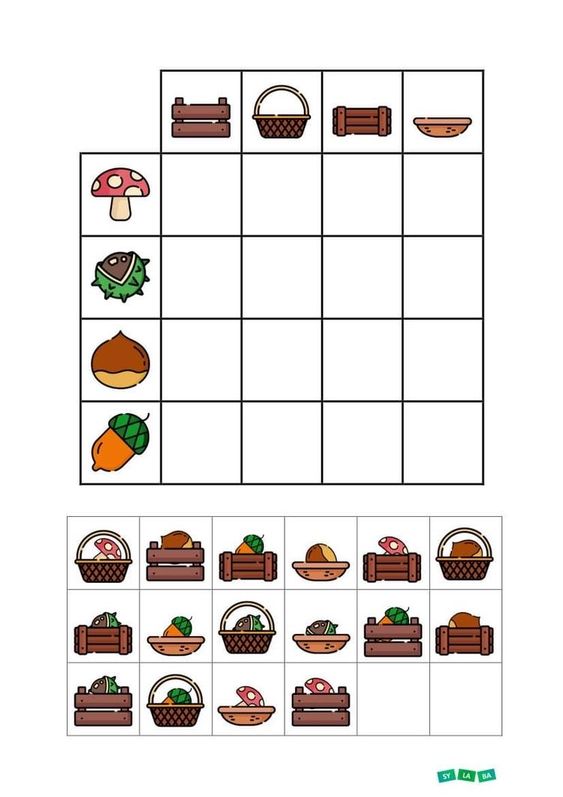 Дидактическая игра для детей второй младшей группы (3-4 года) на закрепление знаний о геометрических фигурах.«Собираем паровозик»Методика проведения игры:Педагог предлагает рассмотреть паровозик из подготовленных геометрических фигур и собрать его по образцу.Материал: игровое поле, набор геометрических картинок .Дидактическая игра для детей второй младшей группы (3-4 года). « Фигурки по местам»Методика проведения игры:Педагог предлагает рассмотреть игровое поле и  из подготовленных геометрических фигур собрать картинку.Материал: игровое поле, набор геометрических картинок 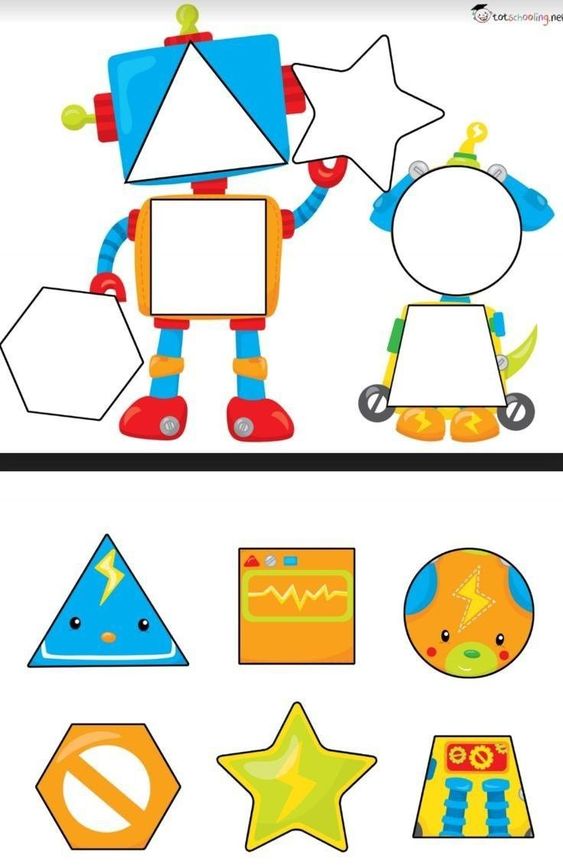 Дидактическая игра для детей второй младшей группы (3-4 года) на закрепление лексической темы. «Накорми животных»Методика проведения игры:Педагог предлагает рассмотреть предложенную картинку, назвать животных на ней. Подобрать картинку с едой для каждого животного путем вращения.Материал: игровое поле, набор картинок.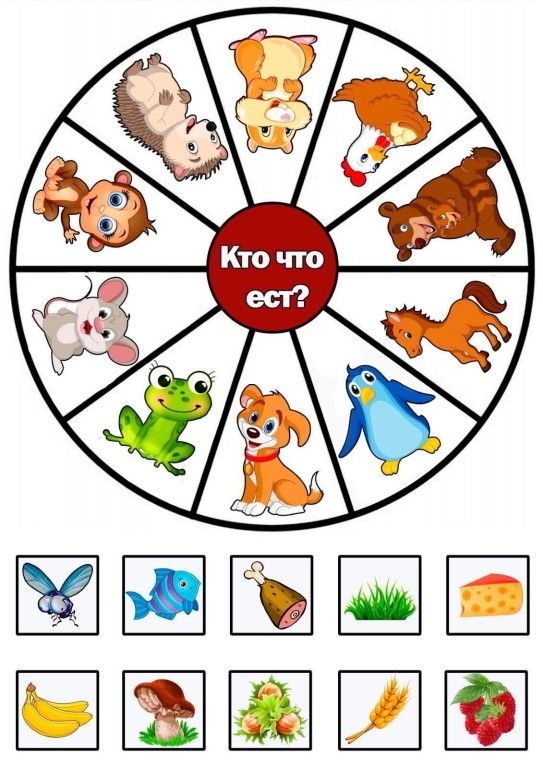 Дидактическая игра для детей второй младшей группы (3-4 года) «Подбери предмет к геометрической фигуре»Методика проведения игры:Педагог предлагает рассмотреть карточку с геометрической фигурой, брать только по одной карточке с предметом, подходящим к данной фигуре по форме.Материал: карточки с изображением геометрических фигур и предметовразной формы, геометрические предметы.Дидактическая игра для детей второй младшей группы (3-4 года)«Времена года»Методика проведения игры:Педагог рассматривает с детьми картинки вспоминает времена года. Из представленного ниже  набора картинок, дети выбирают нужную,  относящуюся к определенному времени года и заполняют пропуски в таблице.Материал: игровое поле, набор картинок.Дидактическая игра для детей  младшей группы (4-5 года)« Кто куда идет»Методика проведения игры:Педагог предлагает рассмотреть игровое поле и определить направление движения насекомых.Материал: игровое поле, набор геометрических картинок .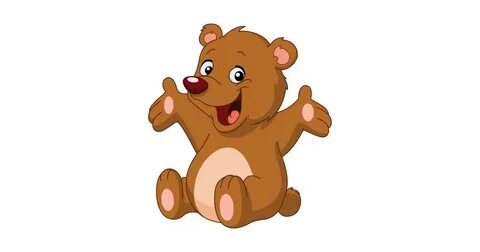 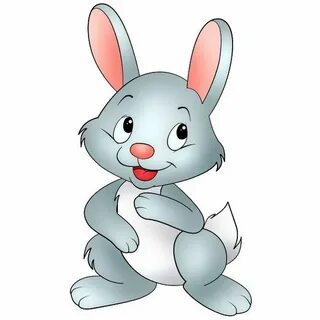 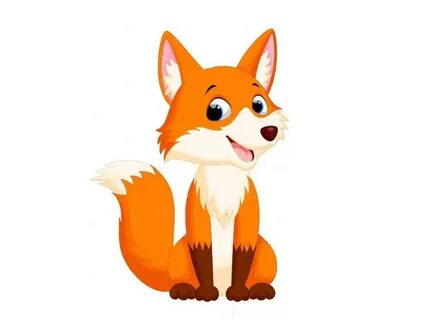 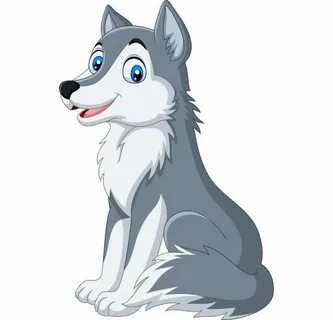 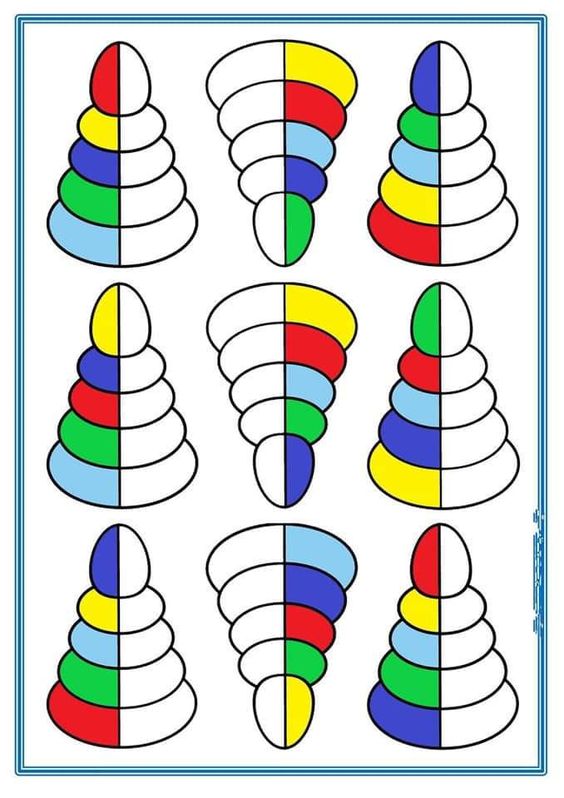 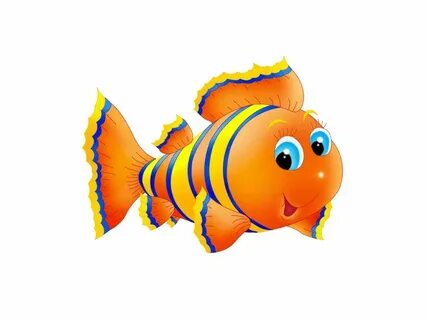 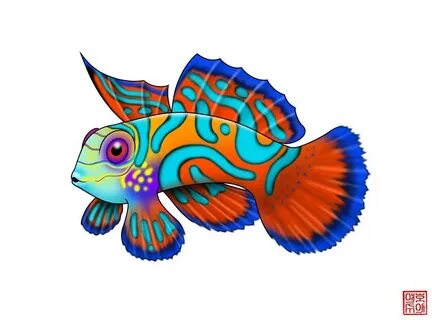 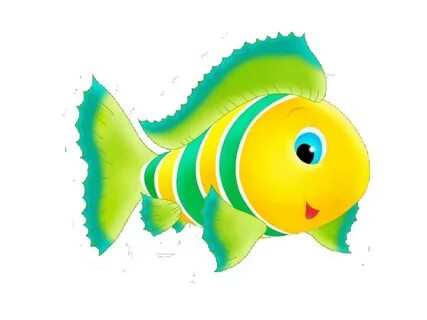 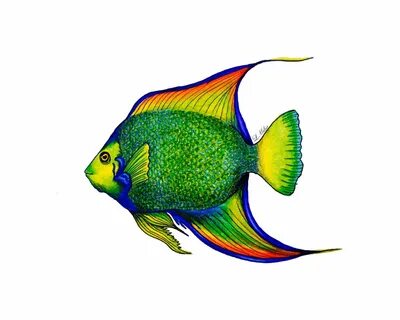 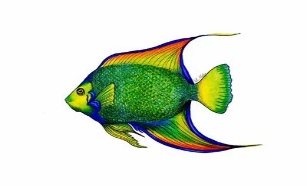 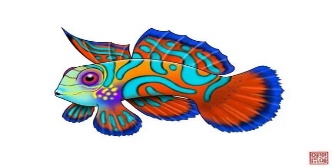 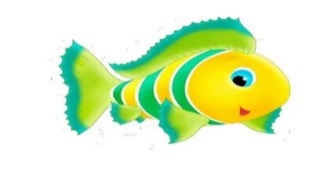 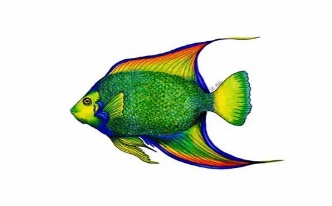 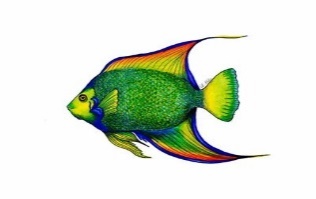 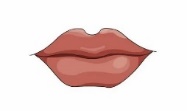 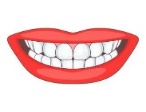 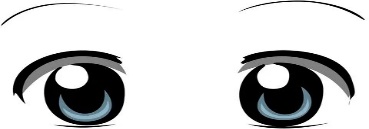 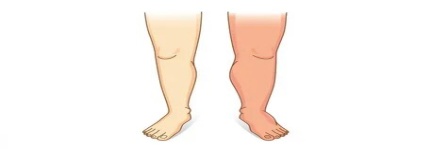 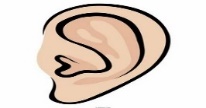 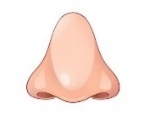 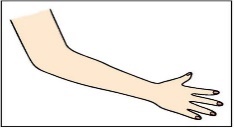 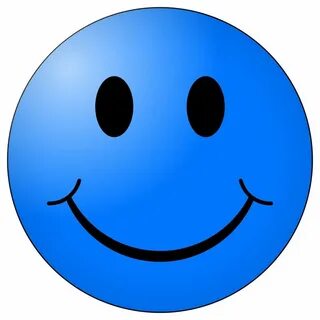 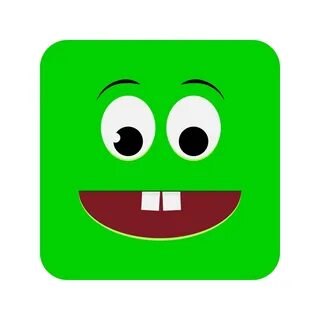 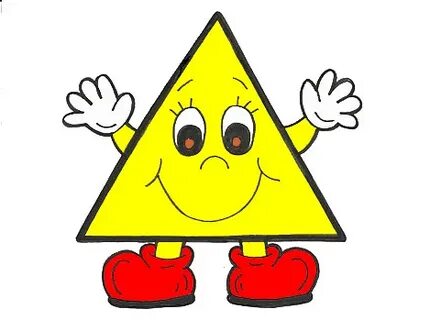 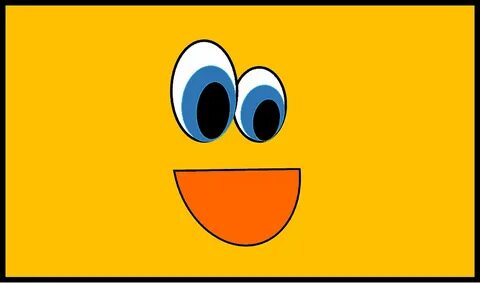 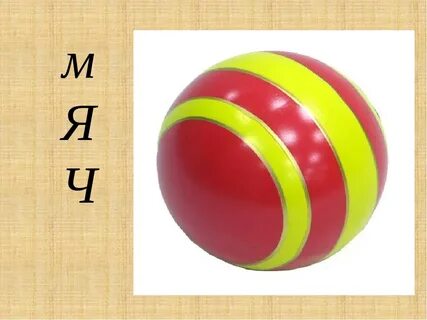 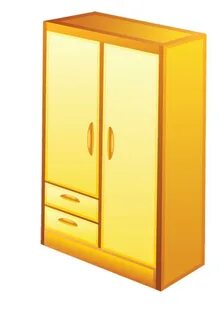 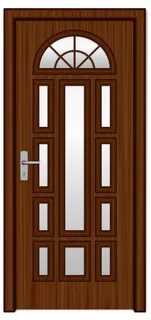 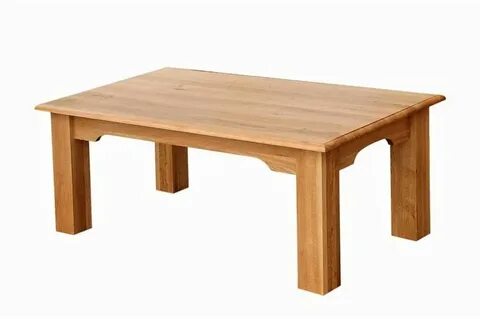 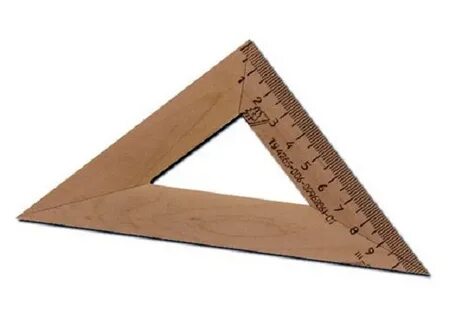 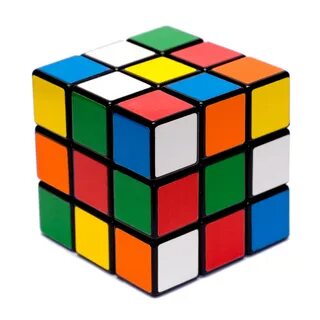 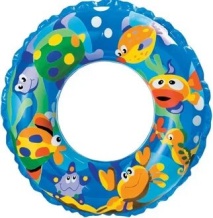 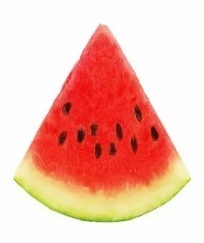 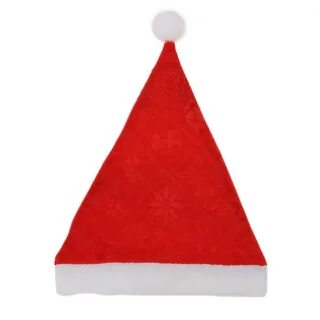 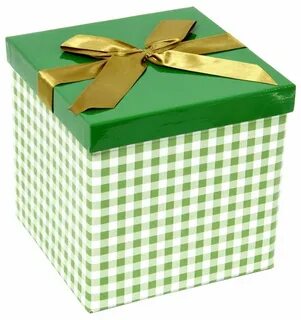 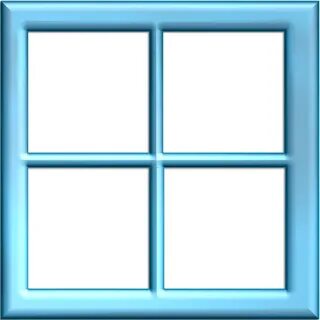 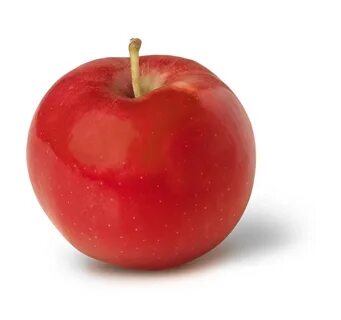 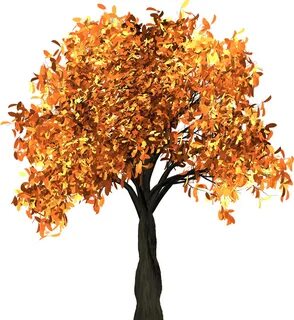 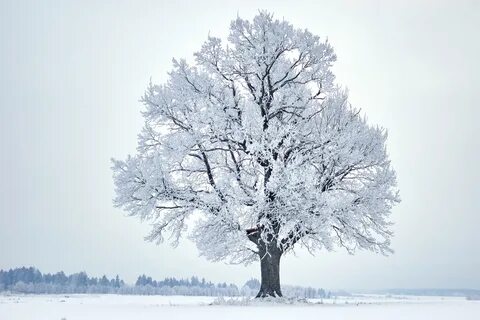 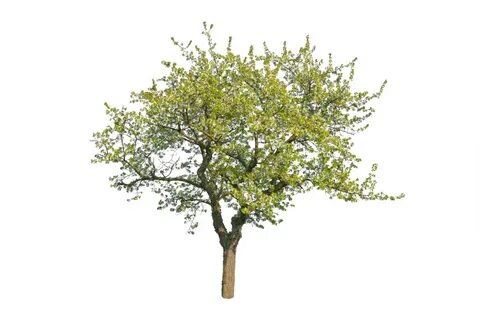 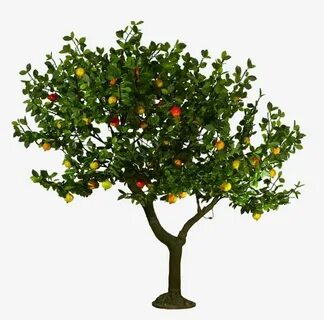 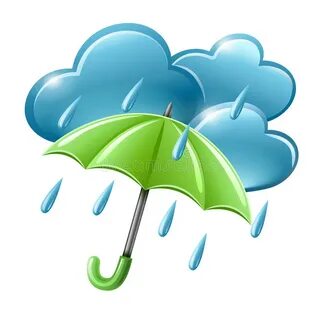 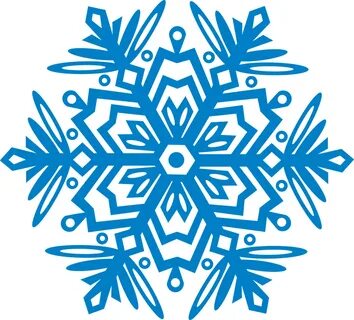 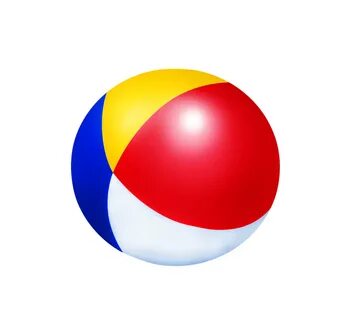 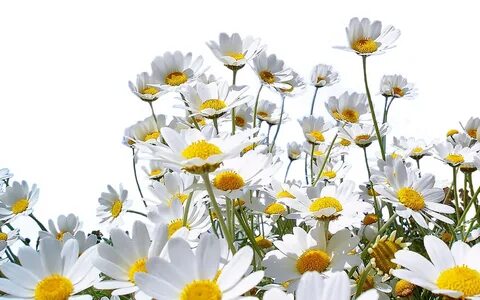 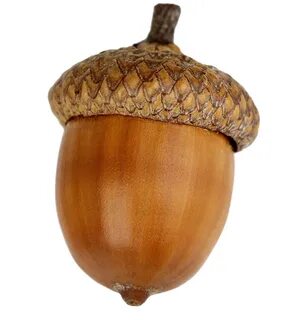 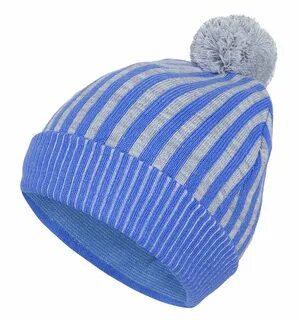 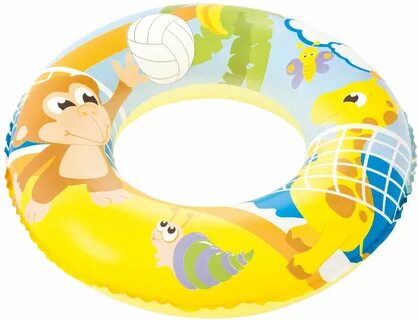 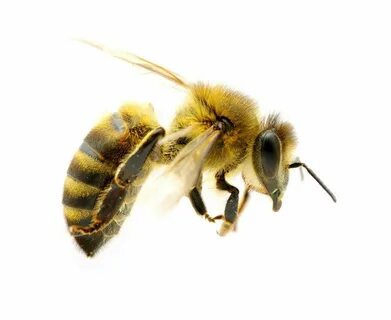 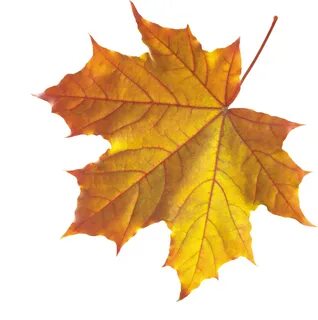 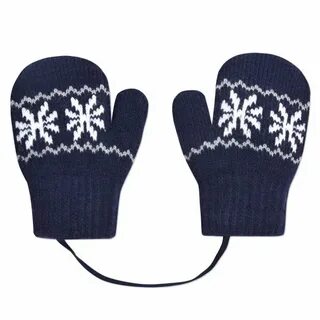 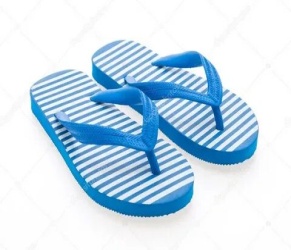 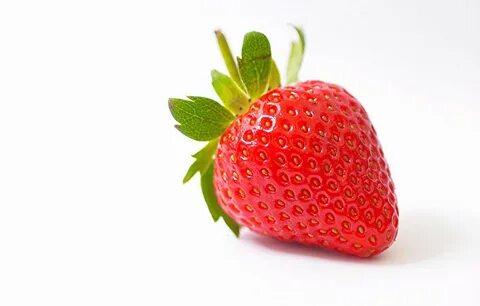 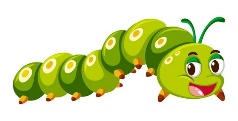 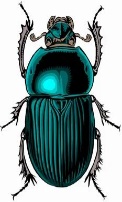 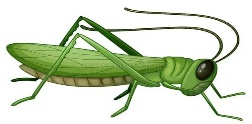 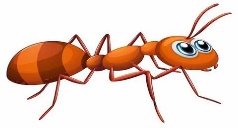 